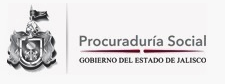 DIRECCIÓN DE ASUNTOS INTERNOSRelación de Procedimientos Sancionatorios del año 2016Fecha de elaboración: 28 veintiocho de octubre de 2016 No. de ExpedienteFecha de IncoaciónDenuncianteServidor Público DenunciadoCargo del DenunciadoEstado ProcesalSanción ImpuestaOrigen de la Sanción1/201620 de Enero del 2016Contraloría del Estado de Jalisco Juan Ramón Castañeda NuñezExservidor públicoTerminadoSe declara  Prescrito.T e r m i n a d oFalta de declaración patrimonial final2/201620 de Enero del 2016Contraloría del Estado de JaliscoOscar Trujillo RodríguezExservidor públicoTerminadoSe declara  Prescrito.T e r m i n a d oFalta de declaración patrimonial final3/201620 de Enero del 2016Contraloría del Estado de JaliscoSarai Susana Espinoza LópezExservidor públicoTerminadoSe declara  Prescrito.T e r m i n a d oFalta de declaración patrimonial final4/201628 de Enero de 2016Contraloría del Estado de JaliscoAlejandro Cedano CastañedaExservidor público TerminadoSe declara  Prescrito.T e r m i n a d oFalta de declaración patrimonial final5/201617 de Febrero del 2016Abogado Eduardo Casillas ÁvilaPedro Julián Lugo Amador Agente SocialTerminado Se decreta ImprocedenteSe advierte que existe conductas que pueden considerarse inapropiadas en el ejercicio de sus funciones6/201619 de Febrero del 2016Contraloría del Estado de JaliscoJuan José González de AlbaExservidor públicoTerminadoSe abstiene de SancionarFalta de declaración patrimonial final7/201607 de Marzo del 2016Contraloría del Estado de JaliscoLourdes Marcela Amezcua SinghExservidor públicoTerminado Se declara  Prescrito.Falta de declaración patrimonial final8/201605 de Abril Contraloría del Estado de JaliscoElia Margarita Camacho CeballosExservidor públicoTerminadoSe abstiene de SancionarFalta de declaración patrimonial final9/201605 de Abril Contraloría del Estado de JaliscoMercedes Flores GonzálezExservidor públicoTerminadoSe decreta Inhabilitación por el termino de 3 tres mesesFalta de declaración patrimonial final10/201605 de Abril Contraloría del Estado de JaliscoEnriqueta García SilvaExservidor públicoTerminadoSe abstiene para SancionarFalta de declaración patrimonial final11/201605 de Abril Contraloría del Estado de JaliscoMa. de Jesús Gutiérrez RamírezExservidor públicoTerminadoSe abstiene para SancionarFalta de declaración patrimonial final12/201605 de Abril Contraloría del Estado de JaliscoJulia Elia Medina HernándezExservidor público11/Mayo/2016.- Notifican Amparo en contra de Procedimiento.  12/Mayo/2016.- Se notifica fecha de Audiencia. 23/mayo/2016.- Se desahoga y se suspende Audiencia para presente d prueba documental y testimonial. 24/junio/2016.-  Se desahoga prueba testimonial, se suspende audiencia, se señala para el 6 de julio.Pendiente por resolver de acuerdo al amparo promovido por la incoada que suspende los términos.Falta de declaración patrimonial final13/201607 de Junio Contraloría del Estado de JaliscoRubén Enrique Tinajero Cortés.Exservidor público07/junio/2016.- Acuerdo De Incoación de Procedimiento. 14/junio/2016.- Se notifica a las partes20/junio/2016.- Se  notifica a incoado.4/agosto/2016.- Se celebró la Audiencia 31/Agosto/2016.- Se resuelve en el sentido, se amonesta por escrito.Terminado Se decreta amonestación por escritoFalta de declaración patrimonial final14/201607 de Junio Contraloría del Estado de JaliscoDavid Alejandro Glez. ParraExservidor público07/junio/2016.- Acuerdo. De Incoación de Procedimiento. 14/junio/2016.- Se notifica a las partes. 16/junio/2016.- Se  notifica a incoado. 24/junio/2016.- Presenta informe extemporáneo. 27/junio/2016.-  Fenece término de informe y no presentó.3/agosto/2016.- Se desahoga la audiencia02/septiembre/2016.- Se resolvió en el sentido que se decreta amonestación por escrito05/septiembre/2016.- Se notifica la resolución al incoado.Terminado Se decreta amonestación por escrito Falta de declaración patrimonial final15/201623 de junio Contraloría del Estado de JaliscoElva Patricia Herrera TorresExservidor público23/junio/2016.- Acuerdo de incoación de procedimiento. 30/junio/2016.-  Se notifican a las partes01/julio/2016.- Se notifican incoada por cédula de notificación.10/agosto/2016.- Se celebra la Audiencia de pruebas y alegatos y no se presenta la incoada.Pendiente por resolver Falta de declaración patrimonial final